«УТВЕРЖДАЮ»Начальник Управления образования__________________Т.О. Лозницкая«__01__» _сентября_____ 2021 годПОЛОЖЕНИЕо  выставке детского творчества «Рождественские каникулы»1. ЦЕЛЬ И ЗАДАЧИ.Проведение выставки направлено на духовное, нравственное и патриотическое воспитание, развитие творческого потенциала детей и подростков, на более широкое их приобщение к православной и мировой художественной культуре. Задачи:- развитие детского художественного творчества на основе высоких образцов отечественной культуры, в том числе православного наследия; - повышение мотивации обучающихся к пониманию духовно-нравственных аспектов в жизни человека; - выявление и раскрытие молодых талантов.2. ОРГАНИЗАТОРЫ: Управление образования Администрации города Великие Луки, МБУДО ДДТ.3. УЧАСТНИКИ: в выставке принимают участие обучающиеся и воспитанники образовательных учреждений муниципальной сферы образования.4. ПОРЯДОК И УСЛОВИЯ ПРОВЕДЕНИЯ ВЫСТАВКИ:Выставка проводится с 29 ноября по 13 декабря 2021 г. (выставочный зал МБУДО ДДТ). Работы принимаются  до 26 ноября 2021 г. по адресу: пр. Октябрьский, д.35, каб. №12. На выставку принимаются работы в номинациях: - Открытка, подарочные конверты.- Панно, выполненные в различных направлениях декоративно-прикладного творчества: вышивка, батик, коллаж, аппликация и т.д.;- Елочные игрушки, выполненные в различных направлениях декоративно-прикладного творчества;- Рисунки, выполненные в живописных техниках: масло, акварель, гуашь, пастель; графика.Тема: Праздничные традиции Рождества, Крещения, Нового Года, православный храм, зимние забавы, я и мои друзья в новогодние каникулы. Требования к работам:Работы сопровождаются заверенной заявкой и этикеткой.Этикетка крепится на лицевой стороне работы декоративно-прикладного творчества или в правом нижнем углу рисунка или открытки. Образец этикетки: Рисунки выполняются на ватмане, формат А3 (420х297 см) в жестком паспарту шириной 5 см. Открытки должны быть выполнены на листе или картоне, размером не более А4: сгиб сбоку, сгиб сверху, или книжный сгиб.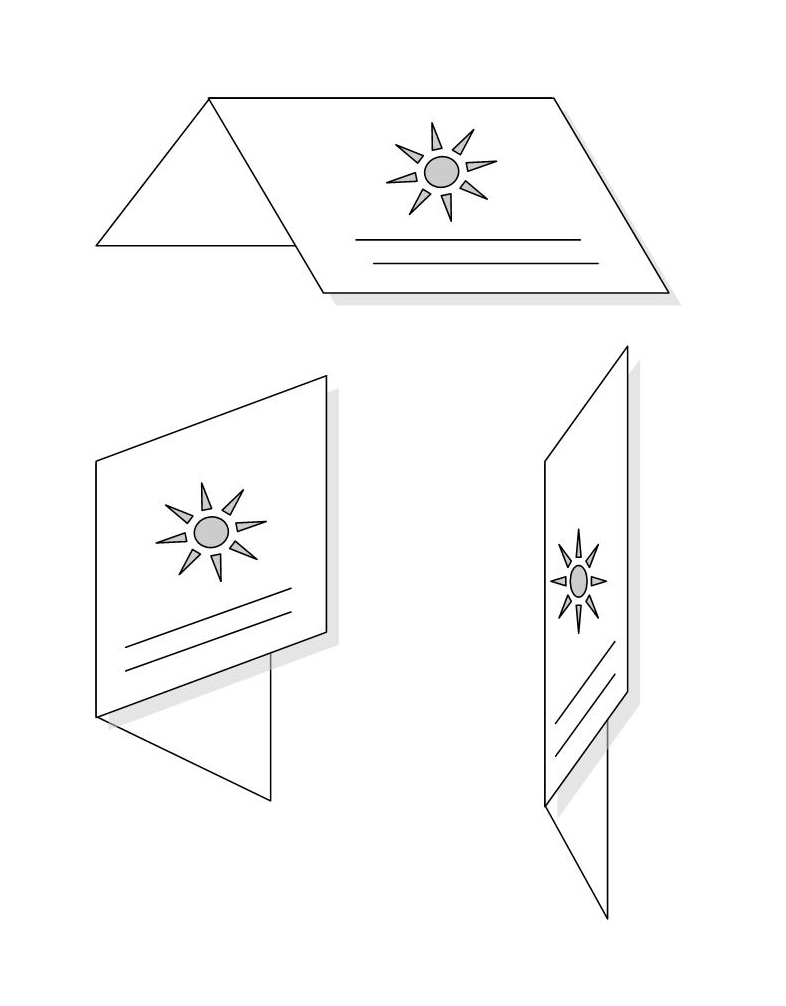 5. КРИТЕРИИ ОЦЕНИВАНИЯ:- самостоятельность и оригинальность авторского замысла; - яркое воплощение темы; - композиционное и цветовое решение. Работы, неправильно оформленные или с неполными сопроводительными сведениями, а также выполненные родителями, не рассматриваются.6. ПОДВЕДЕНИЕ ИТОГОВ: итоги подводятся в 4-х возрастных группах: 5-7 лет;  8-10 лет; 11-13 лет; 14-18 лет.7. НАГРАЖДЕНИЕ:Победители и призёры выставки награждаются дипломами Управления образования Администрации города Великие Луки.Справки по телефону:3-72-23 –Федорова  Ирина Львовна, старший методист, Лазарева Валентина Федоровна, методист.Форма заявкиЗАЯВКАна участие в городской выставке детского творчества «Рождественские каникулы»Наименование учрежденияПодпись руководителя учреждения«Название работы», акварельИванова Мария, 12 летМБУДО ДДТ№ п/пФ. И. автораДата рождения, возраст автораНаименованиеработы, номинацияФ.И.О. руководителя(полностью), должность